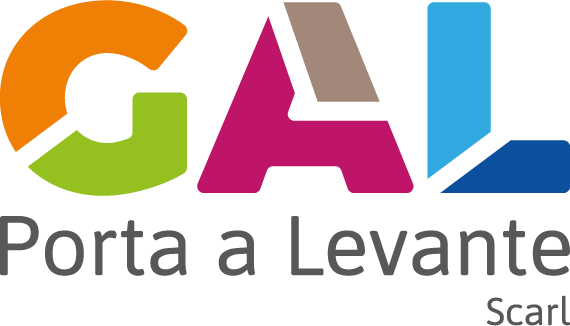 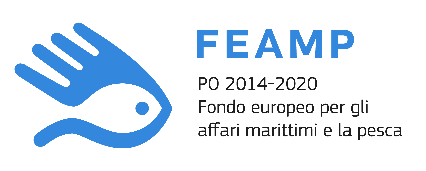 STRATEGIA DI SVILUPPO LOCALE 2014 – 2020GAL PORTA A LEVANTE s.c.ar.l.Azione 1 – STRUTTURE E INFRASTRUTTURE DI PICCOLA SCALA PER LA FRUIZIONE TURISTICA DEL TERRITORIOIntervento 1.2 – MIGLIORARE L’ACCESSIBILITÀ DELLE AREE MARINECOSTIERE PER LA FRUIZIONE TURISTICAParte C - MODULISTICAApprovato dal Consiglio di Amministrazione nella seduta del xxxx